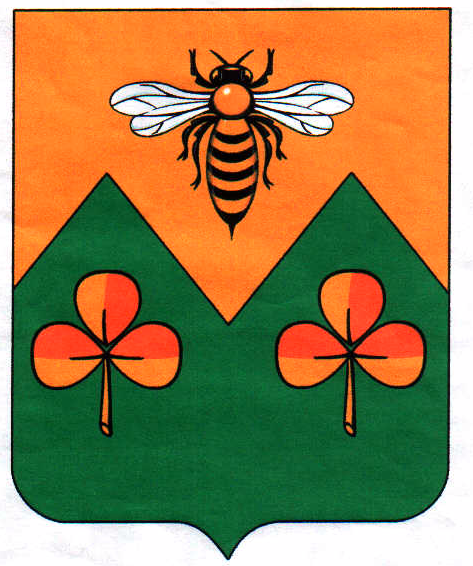 АДМИНИСТРАЦИЯ
 САНДОВСКОГО РАЙОНАТверская областьРАСПОРЯЖЕНИЕ14.02.2020                                          п. Сандово                                             № 35-РОб утверждении Комплексного планамероприятий по профилактике бешенства на территории Сандовского района на 2020 г.	Для обеспечения защиты населения, недопущения распространения бешенства домашних и диких животных  на территории Сандовского района в 2020 году 
	1.Утвердить Комплексный план мероприятий по бешенству и профилактике домашних, диких животных на территории Сандовского района на 2020г.         	2.Настоящее распоряжение вступает в силу со дня его подписания и подлежит размещению на официальном сайте администрации Сандовского района в информационно-коммуникационной сети «Интернет».  Глава Сандовского района                                             	      	О.Н. ГрязновПриложение к распоряжению администрации Сандовского района от 14.02.2020г № 35-Р                                                                                                                                                           КОМПЛЕКСНЫЙ ПЛАНмероприятий по профилактике бешенства на территорииСандовского района на 2020г.Управляющая деламиадминистрации Сандовского района                                                      Г. И. Горохова№ п/пМероприятияСрок исполненияИсполнитель1Проведение заседаний оперативного штаба для работы по профилактике бешенства на территории Сандовского района. Анализ эпизоотической ситуации по бешенству в Сандовском районеежемесячноАдминистрация Сандовского района;ГБУ «Сандовская СББЖ»(по согласованию)2Мониторинг численности диких плотоядных животных (лисица, волк, енотовидная собака) в охотхозяйствах Сандовского района.ФевральРуководители охотхозяйств, охотопользователи (по согласованию)3Меры по уменьшению популяции плотоядных животных (лисица, волк, енотовидная собака) в охотничьих хозяйствах районаВ течение годаруководители охотхозяйств, охотопользователи(по согласованию)4Осуществлять профилактическую вакцинацию домашних животных, в соответствии с Планом протиоэпизотических мероприятий, диких животных – по эпизоотическим показаниямМарт — апрель;октябрь — ноябрьпри поступлении (наличии) вакциныГБУ «Сандовская СББЖ»(по согласованию)5Обеспечение контроля за обязательной вакцинацией охотничьих собак.постоянно Руководители охотхозяйств, охотопользователи,ГБУ «Сандовская СББЖ»(по согласованию)8Проводить  ежегодную перерегистрацию собакПо мере обращения,в течение годаГБУ «Сандовская СББЖ»(по согласованию)ГБУ «Сандовская СББЖ»(по согласованию)ГБУ «Сандовская СББЖ»(по согласованию)ГБУ «Сандовская СББЖ»(по согласованию)9Представлять в учреждения здравоохранения оперативную информацию о проведении профилактических прививок и клиническом состоянии животных, травмировавших людей, справки заключения о результатах карантирования подозрительных по бешенству животныхПри проведении карантирования животного  ГБУ «Сандовская СББЖ»(по согласованию)  ГБУ «Сандовская СББЖ»(по согласованию)  ГБУ «Сандовская СББЖ»(по согласованию)  ГБУ «Сандовская СББЖ»(по согласованию)10Определить места для выгула домашних животных2020Главы городского и сельских поселений (по согласованию)Главы городского и сельских поселений (по согласованию)Главы городского и сельских поселений (по согласованию)Главы городского и сельских поселений (по согласованию)11Обеспечить контроль ветеринарно-санитарной безопасности охотничьих трофеев, продуктов вынужденного убоя с/х животныхпостоянноГБУ «Сандовская СББЖ»(по согласованию)ГБУ «Сандовская СББЖ»(по согласованию)ГБУ «Сандовская СББЖ»(по согласованию)ГБУ «Сандовская СББЖ»(по согласованию)12 Своевременно оказывать медицинскую помощь лицам, обратившимся по поводу укусов животными. Обеспечить неснижаемый запас антирабической вакцины, иммуноглобулина для оказания помощи лицам, пострадавшим от укусов животнымипостоянноГБУЗ  «Сандовская ЦРБ»(по согласованию)ГБУЗ  «Сандовская ЦРБ»(по согласованию)ГБУЗ  «Сандовская ЦРБ»(по согласованию)ГБУЗ  «Сандовская ЦРБ»(по согласованию)13Обеспечить проведение просветительской работы по профилактике бешенства среди учащихся образовательных учреждений, особенно в сельских школах, в летних оздоровительных лагеряхпостоянноОтдел образования администрации Сандовского района;ГБУ «Сандовская СББЖ»(по согласованию)Отдел образования администрации Сандовского района;ГБУ «Сандовская СББЖ»(по согласованию)Отдел образования администрации Сандовского района;ГБУ «Сандовская СББЖ»(по согласованию)Отдел образования администрации Сандовского района;ГБУ «Сандовская СББЖ»(по согласованию)14Обеспечить регулярное освещение вопросов профилактики бешенства в СМИпостоянноРедакция газеты «Сандовские Вести»;ГБУ «Сандовская СББЖ»(по согласованию)Редакция газеты «Сандовские Вести»;ГБУ «Сандовская СББЖ»(по согласованию)Редакция газеты «Сандовские Вести»;ГБУ «Сандовская СББЖ»(по согласованию)Редакция газеты «Сандовские Вести»;ГБУ «Сандовская СББЖ»(по согласованию)15Информацию о выполнении настоящего плана представить секретарю санитарно- противоэпидемической комиссиидекабрь 2020гСекретарь штабаСекретарь штабаСекретарь штабаСекретарь штаба